JOURNEE DIOCESAINE DE MUSIQUE LITURGIQUE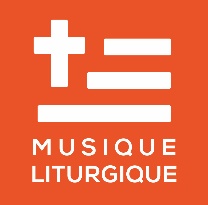 Date : dimanche 27 février 2022Lieux : Collège Sainte-Geneviève (14D rue Ginguené), église Sacrés-Cœurs à Rennes (rue de Villeneuve, quartier sud-gare) : les deux lieux sont très prochesHoraires : de 10h (accueil dès 9h30) à 17hPublic : choristes, chef de chœur, animateurs liturgiques et organistesParticipation aux frais : 5 €Chaque groupe prépare les parties qui lui reviennent. Ainsi, les animateurs volontaires prépareront les différentes interventions qui leur sont propres.Chaque groupe est porté par un formateur. Plan général de la journée9h30 accueil au collège Sainte-Geneviève, 14D rue Ginguené10h – 12h pour le chœur des participants, préparation en pupitres séparés des chants de la célébration (responsables de la préparation par pupitre) : Véronique Buckel, Françoise Verger, Bruno Pierre, Gildas Prévost)10h – 12h pour les animateurs liturgiques, ateliers préparation individualisée en atelier (responsable : Fabien Barxell)12h – 13h30 pique-nique13h30 – 15h30 mise en commun du travail réalisé le matin15h30 pause et mise en place de la célébration16h   célébration eucharistique 17h   finListe des chants de la célébration : chaque chant comprendra des consignes de mise en œuvre afin de faciliter la préparationOuverture : Disciples de Jésus dans la Bretagne   Bernard / CavarecActe pénitentiel : Kyrie (Messe de la Sainte Croix)   LécotHymne : AL 23-09 Gloire à Dieu (Messe du Partage)   AELF / DanielPsaume : ZL 91-12 Il est bon, Seigneur, de te rendre grâce !   AELF / LafargueAcclamation de l’Évangile : U 48-74 Alléluia   AELF / AkepsimasPrière universelle : Béni sois-tu, Seigneur (Missa pro Europa)   Fr. David (En Calcat) / BerthierPrésentation des dons : Tout vient de Dieu   Rimaud / DP Prière sur les offrandes : Nouvelle traduction du missel romain   AELFAcclamation : Sanctus (Messe de Saint-Boniface)   Missel romain / WittalAcclamation : Anamnèse n°3   Nouvelle traduction du missel romain   AELFNotre Père – doxologie : Nouvelle traduction du missel romain   AELFChant de la fraction : Agnus Dei (Messe Lourdes 2022)   Missel romain / LécotCommunion : XD 58-47 Vous m’avez reconnu à la fraction du pain   Brouillet / ChâtaignerEnvoi : Deo Gratias, alléluia, amen   Hervy / Lécot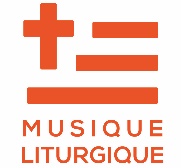 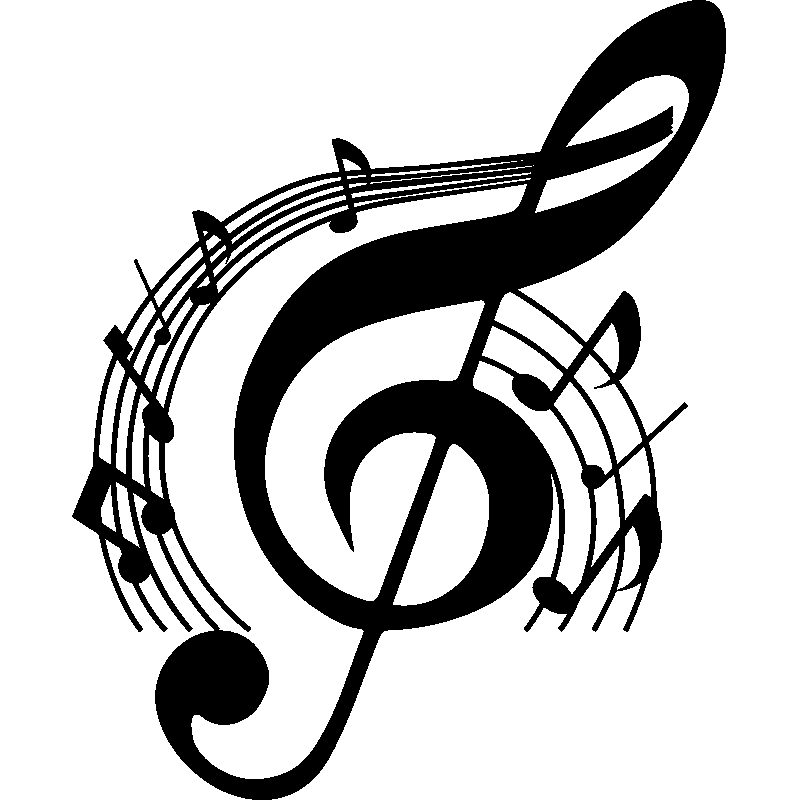 JOURNEE DIOCESAINE DU CHANT LITURGIQUERENNES   Église des Sacrés-CœursDIMANCHE 27 FEVRIER 2022FORMULAIRE INSCRIPTIONÀ renvoyer à :Fabien Barxell ou Soline FerrieuMaison diocésaine 45 rue de Brest35000 Rennesmusique.liturgique@diocese35.fr Nom et prénom :Adresse :Téléphone :Adresse électronique : Je m’inscris comme choriste, dans le pupitre de : Soprano      Alto      Ténor      Basse Paroisse :Pour un groupe, je suis personne relais pour la chorale ou le groupe dénommé :Nous serons environ :       personnesSoprano =     Alto =     Ténor =     Basse =Participation aux frais 5 € x     = Je m’inscris à l’atelier des animateurs liturgiques Date souhaitée pour la réponse : vendredi 18 février 